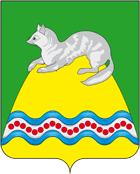 АДМИНИСТРАЦИЯ КРУТОГОРОВСКОГО СЕЛЬСКОГО ПОСЕЛЕНИЯСОБОЛЕВСКОГО МУНИЦИПАЛЬНОГО РАЙОНАКАМЧАТСКОГО КРАЯПОСТАНОВЛЕНИЕАДМИНИСТРАЦИИ    КРУТОГОРОВСКОГО СЕЛЬСКОГО ПОСЕЛЕНИЯ« 20 »   апреля  2020  года  № 22п. Крутогоровский, Соболевский район«Об утверждении Порядка составления, утверждения и  ведения бюджетной сметыКрутогоровского сельского поселения »         В соответствии со статьями 162, 221 Бюджетного кодекса Российской Федерации, приказом Министерства финансов Российской Федерации от 14.02.2018 № 26н «Об Общих требованиях к порядку составления, утверждения и ведения бюджетных смет казенных учреждений», Федеральным законом от 06.10.2003 № 131-ФЗ «Об общих принципах организации местного самоуправления в Российской Федерации», руководствуясь Уставом Крутогоровского  сельского поселенияПОСТАНОВЛЯЮ:Утвердить Порядок составления, утверждения  и ведения  бюджетной сметы  Администрации    Крутогоровского  сельского поселения.  ( приложение1)   2      Настоящее постановление  вступает в силу с 01 января 2020 года.3. Контроль за исполнением настоящего постановления возложить на Главного бухгалтера администрации Крутогоровского сельского поселения Солодухину Н.В. 4. Настоящее Постановление вступает в силу после дня его официального опубликования (обнародования).Глава Крутогоровского            сельского  поселения                                                             Г.Н. ОвчаренкоПриложение 1								к постановлению							          Администрации Крутогоровского сельского								                   от «20» апреля 2020 года  №22 Порядоксоставления, утверждения и ведения бюджетной сметыАдминистрации Крутогоровского сельского поселенияСоболевского муниципального района Камчатского края Общие положения	Настоящий Порядок разработан в соответствии со статьями 162, 221 Бюджетного кодекса Российской Федерации, приказом Министерства финансов Российской Федерации от 14.02.2018 № 26н «Об Общих требованиях к порядку составления, утверждения и ведения бюджетных смет казенных учреждений» и устанавливает требования к составлению, утверждению и ведению бюджетных смет Администрации Крутогоровского сельского поселения Соболевского муниципального района (далее – Администрация).Порядок составления бюджетных смет1. Бюджетная смета (далее - смета) составляется Администрацией в целях установления объема и распределения направлений расходования средств  бюджета поселения на срок решения Собрания депутатов Крутогоровского сельского поселения  о бюджете на очередной финансовый год и плановый период. Показатели сметы утверждаются в соответствии с доведенными в установленном порядке лимитами бюджетных обязательств по расходам бюджета на принятие и (или) исполнение бюджетных обязательств по обеспечению выполнения функций Администрации, включая бюджетные обязательства по субсидий и иных межбюджетных трансфертов (далее – лимиты бюджетных обязательств).2. Показатели сметы формируются в разрезе разделов, подразделов, целевых статей, видов расходов с детализацией по кодам подгрупп и (или) элементов и кодов аналитики, применяемых при исполнении бюджета поселения, в рублях с двумя знаками после запятой.3. Смета составляется путем формирования показателей сметы на очередной финансовый год и плановый период по форме согласно Приложению № 1 к настоящему Порядку. Смета составляется на основании обоснований (расчетов) плановых сметных показателей, являющихся неотъемлемой частью сметы.Обоснования (расчеты) плановых сметных назначений формируются Администрацией в рамках своей компетенции не позднее семи рабочих дней со дня доведения в установленном порядке  соответствующих лимитов бюджетных обязательств.Обоснования (расчеты) плановых сметных показателей, за исключением показателей по зарезервированным средствам, формируются в процессе формирования проекта решения Собрания депутатов Крутогоровского сельского поселения  о бюджете поселения на очередной финансовый год и плановый период и утверждаются при утверждении сметы.Формирование проекта сметы на очередной финансовый год и плановый период осуществляется одновременно с обоснованиями (расчетами) плановых сметных показателей в установленные сроки. Порядок утверждения сметы4. Смета утверждается  Главой Администрации муниципального образования  или иным уполномоченным лицом.5. Утверждение сметы Администрации осуществляется не позднее десяти рабочих дней со дня доведения ей в установленном порядке соответствующих лимитов бюджетных обязательств.6. К представленной на утверждение смете прилагаются обоснования (расчеты) плановых сметных показателей, использованных при формировании сметы, являющихся неотъемлемой частью сметы, за исключением показателей по зарезервированным средствам. Порядок ведения сметы7. Ведением сметы в целях настоящего Порядка является внесение изменений в смету в пределах доведенных Администрации в установленном порядке объемов соответствующих лимитов бюджетных обязательств.Изменения показателей сметы составляются Администрацией по форме согласно Приложению № 2 к настоящему Порядку.8. Внесение изменений в смету осуществляется путем утверждения изменений показателей - сумм увеличения, отражающихся со знаком «плюс», и (или) уменьшения объемов сметных назначений, отражающихся со знаком «минус»:- изменяющих объемы сметных назначений в случае изменения доведенного Администрации в установленном порядке объема лимитов бюджетных обязательств;- изменяющих распределение сметных назначений по кодам классификации расходов бюджетов бюджетной классификации Российской Федерации, требующих изменения показателей бюджетной росписи главного распорядителя средств бюджета и лимитов бюджетных обязательств;- изменяющих распределение сметных назначений, не требующих изменения показателей бюджетной росписи главного распорядителя средств бюджета и утвержденного объема лимитов бюджетных обязательств;- изменяющих распределение сметных назначений по кодам аналитики, установленным в соответствии с пунктом 2 настоящего Порядка, не требующих изменения показателей бюджетной росписи главного распорядителя средств бюджета и утвержденного объема лимитов бюджетных обязательств;- изменяющих объемы сметных назначений, приводящих к перераспределению их между разделами сметы.9. Изменения в смету формируются на основании изменений показателей обоснований (расчетов) плановых сметных показателей, сформированных в соответствии с положениями пункта 3 настоящего Порядка.В случае изменения показателей обоснований (расчетов) плановых сметных показателей, не влияющих на показатели сметы, осуществляется изменение только показателей обоснований (расчетов) плановых сметных показателей. В этом случае измененные показатели обоснований (расчетов) плановых сметных показателей утверждаются в соответствии с пунктом 11 настоящего Порядка.10. Внесение изменений в смету, требующих изменения показателей бюджетной росписи главного распорядителя средств бюджета и лимитов бюджетных обязательств, утверждается после внесения в установленном порядке изменений в бюджетную роспись главного распорядителя средств бюджета и лимиты бюджетных обязательств.11. Утверждение изменений в смету осуществляется Главой Администрации   или иным уполномоченным лицом. Утверждение изменений в смету Администрации осуществляется не позднее десяти рабочих дней со дня доведения в установленном порядке изменений лимитов бюджетных обязательств.К представленным на утверждение изменениям в смету прилагаются обоснования (расчеты) плановых сметных показателей, сформированные в соответствии с положениями пункта 6 настоящего Порядка.Порядок формирования проекта сметы12. Формирование проекта сметы Администрации на очередной финансовый год и плановый период осуществляется на этапе составления проекта бюджета поселения на очередной финансовый год и плановый период на основе обоснований (расчетов) плановых сметных назначений.Проект сметы на очередной финансовый год и плановый период составляется по форме согласно приложению № 3 к настоящему Порядку.__________________________